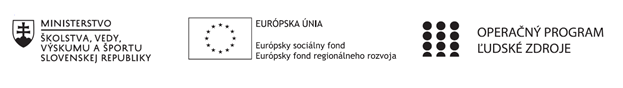 Štvrťročná správa o činnosti pedagogického zamestnanca pre štandardnú stupnicu jednotkových nákladov „hodinová sadzba učiteľa/učiteľov podľa kategórie škôl (ZŠ, SŠ) - počet hodín strávených vzdelávacími aktivitami („extra hodiny“)“Operačný programOP Ľudské zdroje Prioritná os1 Vzdelávanie PrijímateľStredná odborná škola techniky a služieb, Tovarnícka 1609, TopoľčanyNázov projektuZvýšenie kvality odborného vzdelávania a prípravy na Strednej odbornej škole techniky a služiebKód ITMS ŽoP 312011AGX9Meno a priezvisko pedagogického zamestnancaIng. Silvia LukáčováDruh školy Stredná škola – SOŠ TaS, Tovarnícka 1609, TopoľčanyNázov a číslo rozpočtovej položky rozpočtu projektu4.6.1  Štandardná stupnica jednotkových nákladov ,,hodinová sadzba učiteľa SŠ – zvýšené hodiny strávené vzdelávacími aktivitami (extra hodiny)"Obdobie vykonávanej činnosti01.04.2021 – 30.6.2021Správa o činnosti:    Názov vzdelávacej aktivity – extra hodina :  Výchova k podnikaniuPredmet sa vyučuje v triedach : I.D- kaderník, hostinský                                                   II.A BOZP, kozmetik                                                   III.A BOZP, kozmetik                                                   III.C kaderník, hostinský         Cieľom aktivity je zlepšiť výsledky žiakov v oblasti finančnej gramotnosti vrátane podnikateľských vedomostí a ekonomického myslenia prostredníctvom uplatnenia extra hodín a realizáciou aktivít mimoškolskej činnosti a vzdelávania a kooperácie pedagogických a odborných zamestnancov.Pri vyučovaní tohto predmetu sa použili aktivizujúce , názorno- demonštratívne , aplikačné a praktické metódy vyučovania na získanie požadovaných zručností. Apríl –– odučené témy dištančnou formou Trieda : I.D    Výchova k podnikaniu      Počet-  3 hodiny 7.4.2021 Porovnanie živnosti a spoločnosti s ručením obmedzeným19.4.2021 Postup krokov pri založení podniku21.4.2021 Osobnostné predpoklady a podmienky založenia podniku,Trieda : III.C    Výchova k podnikaniu      Počet- 1  hodina13.4.2021 PropagáciaTrieda: II.A   Výchova k podnikaniu      Počet- 3  hodiny8.4.2021 Jednotlivé kroky pri založení podniku14.4.2021 Spôsob získavania pracovníkov22.4.2021 Vyhotovenie pracovnej zmluvyTrieda III.A      Výchova k podnikaniu      Počet- 1 hodina14.4.2021 Písomnosti pri zániku podnikaniaZoznam extra hodín odučených dištančným vzdelávaním:7.4.2021     I.D   Výchova k podnikaniu      (online, edupage) (1 hodina)8.4.2021    II.A  Výchova k podnikaniu      (online, edupage) (1 hodina)13.4.2021  III.C   Výchova k podnikaniu      (online, edupage) (1 hodina)14.4. 2021 III.A Výchova k podnikaniu        (online, edupage) (1 hodina)14.4.2021   II.A  Výchova k podnikaniu      (online, edupage) (1 hodina)19.4.2021    I.D  Výchova k podnikaniu      (online, edupage) (1 hodina)21.4.2021    I.D Výchova k podnikaniu      (online, edupage) (1 hodina)22.4.2021    I.D Výchova k podnikaniu      (online, edupage) (1 hodina)  Popis extra hodín odučených dištančnou formou:Počas dištančnej formy som vysvetlila dané učivo online cez MS Teams. Žiaci sa zapájali do vysvetľovania, kládli otázky, diskutovali sme. Následne bola žiakom zadaná úloha, ktorú  počas hodiny vypracovali a poslali na edupage alebo im bola zadaná úloha a diskutovali sme o nej ústne.  Extra hodina pozostávala z prípravy materiálov, názornej ukážky a kontroly výstupov žiakov. 7.4.2021 I.D  téma Porovnanie živnosti a spoločnosti s ručením obmedzeným, formou online hodiny vysvetlené rozdiely medzi živnosťou, popísanie výhod a nevýhod obidvoch foriem, cez edupage zadanie domácej úlohy a následným výstupom žiaka bolo rozhodnúť, či by si založil živnosť alebo s. r. o. a zdôvodniť prečo. (1 hodina)8.4.2021 II.A téma Jednotlivé kroky pri založení podniku, formou online hodiny vymenované a vysvetlené, ako si založiť vlastný podnik, cez edupage zadaná úloha a následným výstupom žiaka bolo vedieť vysvetliť, ako si založí vlastný podnik. (1 hodina)13.4.2021 III.C téma Propagácia, formou online hodiny vysvetlené spôsoby propagácie podniku, cez edupage zadanie domácej úlohy a následným výstupom žiaka bolo popísať, ako by propagoval svoj vlastný podnik. (1 hodina)14.4.2021 III.A téma Písomnosti pri zániku podnikania, formou online hodiny vymenované a vysvetlené písomnosti pri zániku podniku, cez edupage zadanie domácej úlohy a následným výstupom žiaka bolo vedieť popísať písomnosti potrebné pri zániku podniku. (1 hodina)14.4.2021 II.A téma Spôsob získavania pracovníkov, formou online hodiny vysvetlený spôsob získavania pracovníkov, cez edupage zadaná úloha a   následným výstupom žiaka bolo vedieť popísať, akým spôsobom by získaval pracovníkov pre svoju firmu. (1 hodina)19.4.2021 I.D téma Postup krokov pri založení podniku, formou online hodiny vysvetlený postup krokov založenia firmy, cez edupage zadaná úloha, následným výstupom žiaka bolo vedieť vysvetliť postupnosť krokov, ako si založí vlastný podnik. (1 hodina)21.4.2021 I.D téma Osobnostné predpoklady a podmienky založenia podniku, formou online hodiny vysvetlené osobnostné predpoklady a podmienky založenia podniku, cez edupage zadanie domácej úlohy a následným výstupom žiaka bolo vedieť popísať, akými vlastnosťami musí disponovať budúci majiteľ podniku. (1 hodina)22.4.2021 II.A téma Vyhotovenie pracovnej zmluvy, formou online hodiny vysvetlený postup vyhotovenia pracovnej zmluvy, cez edupage zadanie domácej úlohy a následným výstupom žiaka bolo vedieť vyhotoviť pracovnú zmluvu. (1 hodina)Apríl –– odučené témy predmetu prezenčnou formouIII.C       Výchova k podnikaniu      Počet-  1 hodina28.4.2021 Tvorba reklamyII.A          Výchova k podnikaniu    Počet- 2 hodiny28.4.2021 Motivácia a hodnotenie zamestnancov30.4.2021Typy manažérovIII.A Výchova k podnikaniu  Počet- 1 hodina27.4.2021 Daňové povinnosti podnikateľaMáj – odučené témy predmetuTrieda : I.D       Výchova k podnikaniu  Počet- 4 hodiny3.5.2021 Analýza vlastných osobnostných predpokladov pre podnikanie6.5.2021 Určenie obchodného mena17.5.2021 Určenie sídla a predmetu podnikania20.5.2021 Vypracovanie zakladateľských dokumentovTrieda : III.C      Výchova k podnikaniu  Počet- 2 hodiny 12. 5.2021 Štýly vedenia ľudí26. 5.2021 Finančný plánTrieda: II.A         Výchova k podnikaniu  Počet- 4 hodiny12. 5.2021 Univerzalisti a špecialisti14. 5.2021 Náplň činnosti manažéra26. 5.2021 Tvorba podnikateľského plánu- úvodné časti28. 5.2021 Tvorba podnikateľského plánuTrieda III.A         Výchova k podnikaniu  Počet- 2 hodiny11. 5.2021 Odvodové povinnosti podnikateľa25. 5.2021 Vypísanie daňového priznaniaJún – odučené témy predmetuTrieda : I.D       Výchova k podnikaniu  Počet- 4 hodiny3.6.2021 Postup pre ohlásenie živnosti4.6.2021 Zápis s. r. o. do obchodného registra17.6.2021 Registrácia na daňovom úrade18.6.2021 Aktivácia elektronickej schránkySpolu odučené hodiny za apríl až jún:I.D 11 hodínIII.C 4 hodinyII.A 9 hodínIII.A 4 hodinyVypracoval (meno, priezvisko, dátum)Ing. Silvia Lukáčová, 30.06.2021PodpisSchválil (meno, priezvisko, dátum)Mgr. Miloš Kováč, 30.06.2021Podpis